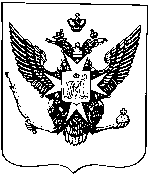 Муниципальные новости ПавловскаИнформационно-аналитический бюллетень24 марта 2021 года                                                                                    Выпуск № 4_________________________________________________________________________________________________________________________________________________________________________________________________________________________________________________________________В номере: -РЕШЕНИЕ Муниципального Совета города Павловска от 24 марта 2021 года № 3/2.1 «О внесении изменений в решение Муниципального    Совета города Павловска от 23.10.2019 № 13/7.1 «О принятии Положения о порядке решения органами местного самоуправления города Павловска вопросов местного значения «Организация благоустройства территории внутригородского муниципального образования Санкт-Петербурга город Павловск в соответствии с законодательством в сфере благоустройства» и «Осуществление работ в сфере озеленения территории муниципального образования», с изменениями, внесенными решением Муниципального Совета от 29.01.2020 № 1/4.1»;-РЕШЕНИЕ Муниципального Совета города Павловска от 24 марта 2021 года № 3/3.1 «О внесении изменений в Порядок размещения сведений о доходах, расходах, об имуществе и обязательствах имущественного характера лиц, замещающих должности муниципальной службы в органах местного самоуправления города Павловска  и членов их семей, на официальном сайте внутригородского муниципального образования Санкт-Петербурга город Павловск в  информационно - телекоммуникационной сети Интернет и предоставления этих сведений общероссийским средствам массовой информации для опубликования, утвержденный решением Муниципального Совета города Павловска от 22.05.2019 № 6/7.1 (с учетом изменений от 18.12.2019 № 16/4.1)»;-РЕШЕНИЕ Муниципального Совета города Павловска от 24 марта 2021 года № 3/4.1 «О внесении изменений в Положение о бюджетном процессе в муниципальном образовании город Павловск, утвержденное решением Муниципального Совета города Павловска от 24.02.2016 № 2/2.1 (в ред. решения Муниципального Совета города Павловска от 26.09.2018 № 9/6.1), с учетом дополнений и изменений, принятых решениями Муниципального Совета города Павловска от 13.11.2019 № 14/4.1, от 18.11.2020 № 9/1.1 »;-РЕШЕНИЕ Муниципального Совета города Павловска от 24 марта 2021 года № 3/5.1 «О принятии во втором и третьем чтениях (в целом) изменений в решение Муниципального Совета города Павловска от 23.12.2020 № 11/1.1 «О бюджете муниципального образования город Павловск на 2021 год и на плановый период 2022-2023 годов»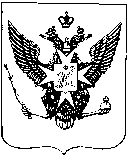 Муниципальный Советгорода ПавловскаРЕШЕНИЕот 24 марта 2021 года								№ 3/2.1В связи с вступлением в силу с 1 января 2021 года Закона Санкт-Петербурга от 18.06.2020 № 286-66 «О внесении изменений в Закон Санкт-Петербурга «О внесении изменений в Закон Санкт-Петербурга «Об организации местного самоуправления в Санкт-Петербурге», с целью приведения правового акта Муниципального Совета города Павловска в соответствие с действующим законодательствомМуниципальный Совет города ПавловскаРЕШИЛ:1. Внести в решение Муниципального Совета города Павловска от 23.10.2019 № 13/7.1 «О принятии Положения о порядке решения органами местного самоуправления города Павловска вопросов местного значения «Организация благоустройства территории внутригородского муниципального образования Санкт-Петербурга город Павловск в соответствии с законодательством в сфере благоустройства» и «Осуществление работ в сфере озеленения территории муниципального образования», с изменениями, внесенными решением Муниципального Совета от 29.01.2020 № 1/4.1, следующие изменения:1.1. Пункт 4.1 раздела 4 Положения изложить в новой редакции:«4.1. Объектами благоустройства является территория внутригородского муниципального образования Санкт-Петербурга город Павловск (далее по тексту-МО г. Павловск), на которой осуществляется деятельность по организации благоустройства,  включающая: а) обеспечение проектирования благоустройства при размещении элементов благоустройства, указанных в подпунктах   в)- з) настоящего пункта;
б) содержание внутриквартальных территорий в части обеспечения ремонта покрытий, расположенных на внутриквартальных территориях, и проведения санитарных рубок (в том числе удаление аварийных, больных деревьев и кустарников) на территориях, не относящихся к территориям зеленых насаждений в соответствии с законом Санкт-Петербурга;
в) размещение, содержание спортивных, детских площадок, включая ремонт расположенных на них элементов благоустройства, на внутриквартальных территориях;
г) размещение устройств наружного освещения детских и спортивных площадок на внутриквартальных территориях (за исключением детских и спортивных площадок, архитектурно-строительное проектирование и строительство объектов наружного освещения которых осуществляются в соответствии с адресной инвестиционной программой, утверждаемой законом Санкт-Петербурга о бюджете Санкт-Петербурга на очередной финансовый год и на плановый период);
д) размещение контейнерных площадок на внутриквартальных территориях, ремонт элементов благоустройства, расположенных на контейнерных площадках;
е) содержание, включая ремонт, ограждений декоративных, ограждений газонных, полусфер, надолбов, приствольных решеток, устройств для вертикального озеленения и цветочного оформления, навесов, беседок, уличной мебели, урн, элементов озеленения, информационных щитов и стендов; размещение планировочного устройства, за исключением велосипедных дорожек, размещение покрытий, предназначенных для кратковременного и длительного хранения индивидуального автотранспорта, на внутриквартальных территориях;
ж) временное размещение, содержание, включая ремонт, элементов оформления Санкт-Петербурга к мероприятиям, в том числе культурно-массовым мероприятиям, городского, всероссийского и международного значения на внутриквартальных территориях.»з) архитектурно-строительное проектирование и строительство объектов наружного освещения детских и спортивных площадок на внутриквартальных территориях (за исключением детских и спортивных площадок, архитектурно-строительное проектирование и строительство объектов наружного освещения которых осуществляются в соответствии с адресной инвестиционной программой, утверждаемой законом Санкт-Петербурга о бюджете Санкт-Петербурга на очередной финансовый год и на плановый период).»
	2.     Настоящее решение вступает в силу со дня его официального опубликования.	3. Контроль за исполнением настоящего решения возложить на Главу муниципального образования город  Павловск.ВРИО Главы муниципального образования город  Павловск				                                               Г.Ю. Павлов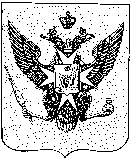 Муниципальный Советгорода ПавловскаРЕШЕНИЕот 24 марта 2021 года  							                        № 3/3.1	Заслушав и обсудив правотворческую инициативу прокурора Пушкинского района Санкт-Петербурга, в соответствии с Указом Президента Российской Федерации от 08.07.2013 № 613 «Вопросы противодействия коррупции», Федеральным законом от 25.12.2008 № 273-ФЗ «О противодействии коррупции», Федеральным законом от 31.07.2020 № 259-ФЗ «О цифровых финансовых активах, цифровой валюте и о внесении изменений в отдельные законодательные акты Российской Федерации», с целью приведения правовых актов Муниципального Совета города Павловска в соответствие с действующим законодательством Муниципальный Совет города Павловска 	РЕШИЛ:1. Внести в Порядок размещения сведений о доходах, расходах, об имуществе и обязательствах имущественного характера лиц, замещающих должности муниципальной службы в органах местного самоуправления города Павловска  и членов их семей, на официальном сайте внутригородского муниципального образования Санкт-Петербурга город Павловск в  информационно - телекоммуникационной сети Интернет и предоставления этих сведений общероссийским средствам массовой информации для опубликования, утвержденный решением Муниципального Совета города Павловска от 22.05.2019 № 6/7.1 (с учетом изменений от 18.12.2019 № 16/4.1), следующие изменения: 	1.1. Пункт 2. Порядка изложить в следующей редакции:           «2. На официальном сайте размещаются и средствам массовой информации предоставляются для опубликования следующие сведения о доходах, расходах, об имуществе и обязательствах имущественного характера лиц, замещающих должности муниципальной службы в Местной администрации города Павловска и в аппарате Муниципального Совета города Павловска, а также сведений о доходах, расходах, об имуществе и обязательствах имущественного характера их супруг (супругов) и несовершеннолетних детей:а)    перечень объектов недвижимого имущества, принадлежащих лицу, замещающему должность муниципальной службы, его супруге (супругу) и несовершеннолетним детям на праве собственности или находящихся в их пользовании, с указанием вида, площади и страны расположения каждого из таких объектов;б)    перечень транспортных средств с указанием вида и марки, принадлежащих на праве собственности лицу, замещающему должность муниципальной службы, его супруге (супругу) и несовершеннолетним детям;в)    декларированный годовой доход лица, замещающего должность муниципальной службы, его супруги (супруга) и несовершеннолетних детей;г)    сведения об источниках получения средств, за счет которых совершены сделки (совершена сделка) по приобретению земельного участка, другого объекта недвижимого имущества, транспортного средства, ценных бумаг, акций (долей участия, паев в уставных (складочных) капиталах организаций), если общая сумма таких сделок превышает общий доход лица, замещающего должность муниципальной службы и его супруги (супруга) за три последних года, предшествующих отчетному периоду;д) Цифровая валюта (совокупность электронных данных (цифрового кода или обозначения), содержащихся в информационной системе, которые предлагаются и (или) могут быть приняты в качестве средства платежа, не являющегося денежной единицей Российской Федерации, денежной единицей иностранного государства и (или) международной денежной или расчетной единицей, и (или) в качестве инвестиций и в отношении которых отсутствует лицо, обязанное перед каждым обладателем таких электронных данных, за исключением оператора и (или) узлов информационной системы, обязанных только обеспечивать соответствие порядка выпуска этих электронных данных и осуществления в их отношении действий по внесению (изменению) записей в такую информационную систему ее правилам).2. Настоящее решение вступает в силу со дня его официального опубликования.3. Контроль за исполнением настоящего решения возложить на Главу муниципального образования город  Павловск.ВРИО Главы муниципального образованиягород  Павловск					                                    Г.Ю. Павлов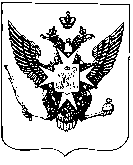 Муниципальный Советгорода ПавловскаРЕШЕНИЕот 24 марта  2021 года							               № 3/4.1	В соответствии с Федеральным законом от 27.12.2019 № 4799-ФЗ  «О внесении изменений в Бюджетный кодекс Российской Федерации в части казначейского обслуживания и системы казначейских платежей», рассмотрев протест прокуратуры Пушкинского района Санкт-Петербурга  от  20.02.2021  № 03-02-2021/ 50 на решение Муниципального Совета города Павловска от 24.02.2016 № 2/2.1 «О принятии Положения о бюджетном процессе в муниципальном образовании город Павловск» (в ред. решения Муниципального Совета города Павловска от 26.09.2018 № 9/6.1), с учетом дополнений и изменений, принятых решениями Муниципального Совета города Павловска от 13.11.2019 № 14/4.1, от 18.11.2020 № 9/1.1  (в ред. решения Муниципального Совета города Павловска от 26.09.2018 № 9/6.1),  с учетом дополнений и изменений, принятых решениями Муниципального Совета города Павловска от 13.11.2019 № 14/4.1, от 18.11.2020 № 9/1.1 Муниципальный Совет города ПавловскаРЕШИЛ:Протест прокуратуры Пушкинского района Санкт-Петербурга от 20.02.2021 № 03-02-2021/ 50 удовлетворить.	2. Внести в Положение о бюджетном процессе в муниципальном образовании город Павловск, утвержденное решением Муниципального Совета города Павловска от 24.02.2016      № 2/2.1 (в ред. решения Муниципального Совета города Павловска от 26.09.2018 № 9/6.1), с учетом дополнений и изменений, принятых решениями Муниципального Совета города Павловска от 13.11.2019 № 14/4.1, от 18.11.2020 № 9/1.1  следующие изменения:2.1. Пункт 1 статьи 29 Положения изложить в следующей редакции:«1. Под кассовым планом понимается прогноз поступлений в бюджет и перечислений из бюджета в текущем финансовом году в целях определения прогнозного состояния единого счета бюджета, включая временный кассовый разрыв и объем временно свободных средств.»	3. Настоящее решение вступает в силу со дня его официального опубликования.	4. Контроль за исполнением настоящего решения возложить на постоянную комиссию Муниципального Совета города Павловска по экономическим вопросам.ВРИО Главы муниципального образованиягород  Павловск			                                      		Г.Ю. ПавловМуниципальный Советгорода ПавловскаРЕШЕНИЕот 24 марта 2021 года									  № 3/5.1О принятии во втором и третьем чтениях (в целом) изменений в решение Муниципального Совета города Павловска от 23.12.2020 № 11/1.1 «О бюджете муниципального образования город Павловск на 2021 год и на плановый период 2022-2023 годов»В соответствии с Бюджетным кодексом Российской Федерации, Уставом внутригородского муниципального образования Санкт-Петербурга город Павловск, Положением о бюджетном процессе в муниципальном образовании город ПавловскМуниципальный Совет города ПавловскаРЕШИЛ:1.     Внести в решение Муниципального Совета города Павловска от 23.12.2020 № 11/1.1 «О бюджете муниципального образования город Павловск на 2021 год и на плановый период 2022-2023 годов» следующие изменения:Статью 1 изложить в редакции:«Статья 1.Утвердить бюджет муниципального образования город Павловск на 2021 год и на плановый период 2022-2023 годов (далее также - местный бюджет города Павловска):общий объем доходов - на 2021 год в сумме 75 399,0 тыс. руб.;- на 2022 год в сумме 71 725,8 тыс. руб.;- на 2023 год в сумме 76 426,9 тыс. руб.;            общий объем расходов             - на 2021 год в сумме 86 328,0 тыс. руб.;- на 2022 год в сумме 76 353,5 тыс. руб., в том числе условно утвержденные расходы в сумме 1 400,0 тыс. руб.;- на 2023 год в сумме 77 455,6 тыс. руб., в том числе условно утвержденные расходы в сумме 2 650,0 тыс. руб.;общий дефицит бюджета- на 2021 год в сумме 10 929,0 тыс. руб.;- на 2022 год в сумме 4 627,7 тыс. руб.;- на 2023 год в сумме 1 028,7 тыс. руб.»               1.2. Пункт 1 статьи 14 изложить в редакции:«1.  «Благоустройство территории муниципального образования город Павловск»- на 2021 год в сумме 33 492,4 тыс. руб.;- на 2022 год в сумме 19 722,8 тыс. руб.;- на 2023 год в сумме 18 024,3 тыс. руб.»В приложении 1 «Доходы бюджета муниципального образования город Павловск на 2021 год и на плановый период 2022-2023 годов» к решению от 23.12.2020 № 11/1.1 «О бюджете муниципального образования город Павловск на 2021 год и на плановый период 2022-2023 годов» строки I, 2, 2.1, 2.1.1, 2.1.1.1, 2.1.1.1.1, строку Итого изложить в следующей редакции:В приложение 2 «Ведомственная структура расходов бюджета муниципального образования город Павловск на 2021 год и на плановый период 2022-2023 годов» к решению Муниципального Совета города Павловска от 23.12.2020 № 11/1.1 «О бюджете муниципального образования город Павловск на 2021 год и на плановый период 2022-2023 годов» изложить нижеприведенные сроки в следующей редакции:В приложении 3 «Распределение бюджетных ассигнований по разделам, подразделам, целевым статьям, группам видов расходов бюджета муниципального образования город Павловск на 2021 год и на плановый период 2022-2023 годов» к решению Муниципального Совета города Павловска от 23.12.2020 № 11/1.1 «О бюджете муниципального образования город Павловск на 2021 год и на плановый период 2022-2023 годов» изложить нижеприведенные строки в следующей редакции:Приложение 4 изложить в прилагаемой новой редакции.Настоящее решение вступает в силу со дня его официального опубликования.ВРИО Главы муниципального образованиягород  Павловск		          		                                                                   	 Г.Ю. ПавловИнформационно-аналитический бюллетень «Муниципальные новости Павловска», выпуск № 4 от 24.03.2021Официальное издание Муниципального Совета города Павловска. Учредитель, редакция, издатель: Муниципальный Совет города ПавловскаГлавный редактор: Зибарев В.В. Адрес редакции: 196620, Санкт-Петербург, г. Павловск, Песчаный пер., д. 11/16, телефон: 465-17-73. Тираж 100 экз.Отпечатано на копировальном оборудовании Местной администрации города Павловска, г. Павловск, Песчаный пер., д. 11/16.Распространяется бесплатно.О внесении изменений в решение Муниципального    Совета города Павловска от 23.10.2019 № 13/7.1 «О принятии Положения о порядке решения органами местного самоуправления города Павловска вопросов местного значения «Организация благоустройства территории внутригородского муниципального образования Санкт-Петербурга город Павловск в соответствии с законодательством в сфере благоустройства» и «Осуществление работ в сфере озеленения территории муниципального образования», с изменениями, внесенными решением Муниципального Совета от 29.01.2020 № 1/4.1О внесении изменений в Порядок размещения сведений о доходах, расходах, об имуществе и обязательствах имущественного характера лиц, замещающих должности муниципальной службы в органах местного самоуправления города Павловска  и членов их семей, на официальном сайте внутригородского муниципального образования Санкт-Петербурга город Павловск в  информационно - телекоммуникационной сети Интернет и предоставления этих сведений общероссийским средствам массовой информации для опубликования, утвержденный решением Муниципального Совета города Павловска от 22.05.2019 № 6/7.1 (с учетом изменений от 18.12.2019 № 16/4.1)О внесении изменений в Положение о бюджетном процессе в муниципальном образовании город Павловск, утвержденное решением Муниципального Совета города Павловска от 24.02.2016 № 2/2.1 (в ред. решения Муниципального Совета города Павловска от 26.09.2018 № 9/6.1), с учетом дополнений и изменений, принятых решениями Муниципального Совета города Павловска от 13.11.2019 № 14/4.1, от 18.11.2020 № 9/1.1  № п/пКод Код Источники доходов2021 годПлановый периодПлановый период№ п/пКод Код Источники доходов2021 год2022 год2023 годI0001 00 00000 00 0000 000 НАЛОГОВЫЕ И НЕНАЛОГОВЫЕ ДОХОДЫ36 925,131 716,134 577,32.0001 13 00000 00 0000 000ДОХОДЫ ОТ ОКАЗАНИЯ ПЛАТНЫХ УСЛУГ И КОМПЕНСАЦИИ ЗАТРАТ ГОСУДАРСТВА123,5197,021,02.1.0001 13 02000 00 0000 130Доходы от компенсации затрат государства123,5197,021,02.1.1.0001 13 02990 00 0000 130Прочие доходы от компенсации затрат государства123,5197,021,02.1.1.1.0001 13 02993 03 0000 130Прочие доходы от компенсации затрат бюджетов внутригородских муниципальных образований городов федерального значения123,5197,021,02.1.1.1.1.8671 13 02993 03 0100 130Средства, составляющие восстановительную стоимость зеленых насаждений общего пользования местного значения и подлежащие зачислению в бюджеты внутригородских муниципальных образований Санкт-Петербурга в соответствии с законодательством Санкт-Петербурга123,5197,021,0ИТОГО ДОХОДОВ75 399,071 725,876 426,9№ п/пНаименование статейКод ГРБСкод разделаКод подразделаКод целевой статьиКод вида расходов 2021 годПлановый2022 годпериод2023 год2.МЕСТНАЯ АДМИНИСТРАЦИЯ ГОРОДА ПАВЛОВСКА98782 979,372 872,273 841,32.4.Жилищно-коммунальное хозяйство987050047 014,233 785,532 649,52.4.1Благоустройство987050347 014,233 785,532 649,52.4.1.2.Размещение, содержание спортивных, детских площадок, включая ремонт расположенных на них элементов благоустройства, проектирование и строительство объектов наружного освещения детских и спортивных площадок987050360 00 000 30325 503,712 772,010 952,02.4.1.2.1.Закупка товаров, работ и услуг для обеспечения государственных (муниципальных) нужд987050360 00 000 30320025 362,212 575,010 931,02.4.1.2.2.Иные бюджетные ассигнования987050360 00 000 303800141,5197,021,0ИТОГО РАСХОДОВ86 328,076 353,577 455,6НаименованиеКод раздела, подразделаКод целевой статьиКод вида расходов 2021 годПлановый периодПлановый периодНаименованиеКод раздела, подразделаКод целевой статьиКод вида расходов 2021 год2022 год2023 годЖилищно-коммунальное хозяйство050047 014,233 785,532 649,5Благоустройство050347 014,233 785,532 649,5Размещение, содержание спортивных, детских площадок, включая ремонт расположенных на них элементов благоустройства, проектирование и строительство объектов наружного освещения детских и спортивных площадок0503600 00 00 30325 503,712 772,010 952,0Закупка товаров, работ и услуг для обеспечения государственных (муниципальных) нужд0503600 00 00 30320025 362,212 575,010 931,0Иные бюджетные ассигнования0503600 00 00 303800141,5197,021,0ИТОГО РАСХОДОВ   86 328,0    76 353,5       77 455,6   Приложение №4Приложение №4Приложение №4                                                к решению Муниципального Совета                                                к решению Муниципального Совета                                                к решению Муниципального Совета                                                к решению Муниципального Совета                                                к решению Муниципального Совета                                                к решению Муниципального Совета                                 города Павловска № 11/1.1 от 23.12.2020                    (в ред. решения от 24.03.2021)                                 города Павловска № 11/1.1 от 23.12.2020                    (в ред. решения от 24.03.2021)                                 города Павловска № 11/1.1 от 23.12.2020                    (в ред. решения от 24.03.2021)                                 города Павловска № 11/1.1 от 23.12.2020                    (в ред. решения от 24.03.2021)                                 города Павловска № 11/1.1 от 23.12.2020                    (в ред. решения от 24.03.2021)                                 города Павловска № 11/1.1 от 23.12.2020                    (в ред. решения от 24.03.2021)Источники финансирования дефицита бюджета муниципального образования город Павловск на 2021 год и на плановый период 2022-2023 годовИсточники финансирования дефицита бюджета муниципального образования город Павловск на 2021 год и на плановый период 2022-2023 годовИсточники финансирования дефицита бюджета муниципального образования город Павловск на 2021 год и на плановый период 2022-2023 годовИсточники финансирования дефицита бюджета муниципального образования город Павловск на 2021 год и на плановый период 2022-2023 годовИсточники финансирования дефицита бюджета муниципального образования город Павловск на 2021 год и на плановый период 2022-2023 годовИсточники финансирования дефицита бюджета муниципального образования город Павловск на 2021 год и на плановый период 2022-2023 годовИсточники финансирования дефицита бюджета муниципального образования город Павловск на 2021 год и на плановый период 2022-2023 годовИсточники финансирования дефицита бюджета муниципального образования город Павловск на 2021 год и на плановый период 2022-2023 годовИсточники финансирования дефицита бюджета муниципального образования город Павловск на 2021 год и на плановый период 2022-2023 годовИсточники финансирования дефицита бюджета муниципального образования город Павловск на 2021 год и на плановый период 2022-2023 годовтыс. руб.тыс. руб.Код главыКод группы, подгруппы, статьи и вида источниковНаименованиеНаименованиеНаименование2021 годПлановый периодПлановый периодПлановый периодПлановый периодКод главыКод группы, подгруппы, статьи и вида источниковНаименованиеНаименованиеНаименование2021 год2022 год2022 год2023 год2023 год000Источники финансирования дефицита бюджета  - всегоИсточники финансирования дефицита бюджета  - всегоИсточники финансирования дефицита бюджета  - всего10 929,04 627,74 627,71 028,71 028,700001 00 00 00 00 0000 000Источники внутреннего финансирования дефицитов бюджетов Источники внутреннего финансирования дефицитов бюджетов Источники внутреннего финансирования дефицитов бюджетов 10 929,04 627,74 627,71 028,71 028,7000 01 05 00 00 00 0000 000Изменение остатков средств на счетах по учету средств бюджетовИзменение остатков средств на счетах по учету средств бюджетовИзменение остатков средств на счетах по учету средств бюджетов10 929,04 627,74 627,71 028,71 028,7000  01 05 00 00 00 0000 500Увеличение остатков средств бюджетовУвеличение остатков средств бюджетовУвеличение остатков средств бюджетов-75 399,0-71 725,8-71 725,8-76 426,9-76 426,9000  01 05 02 00 00 0000 500Увеличение прочих остатков средств бюджетовУвеличение прочих остатков средств бюджетовУвеличение прочих остатков средств бюджетов-75 399,0-71 725,8-71 725,8-76 426,9-76 426,9000  01 05 02 01 00 0000 510Увеличение прочих остатков денежных средств бюджетовУвеличение прочих остатков денежных средств бюджетовУвеличение прочих остатков денежных средств бюджетов-75 399,0-71 725,8-71 725,8-76 426,9-76 426,9987  01 05 02 01 03 0000 510Увеличение прочих остатков денежных средств бюджетов внутригородских муниципальных образований городов федерального значенияУвеличение прочих остатков денежных средств бюджетов внутригородских муниципальных образований городов федерального значенияУвеличение прочих остатков денежных средств бюджетов внутригородских муниципальных образований городов федерального значения-75 399,0-71 725,8-71 725,8-76 426,9-76 426,9000  01 05 00 00 00 0000 600Уменьшение остатков средств бюджетовУменьшение остатков средств бюджетовУменьшение остатков средств бюджетов86 328,076 353,576 353,577 455,677 455,6000  01 05 02 00 00 0000 600Уменьшение прочих остатков средств бюджетовУменьшение прочих остатков средств бюджетовУменьшение прочих остатков средств бюджетов86 328,076 353,576 353,577 455,677 455,6000  01 05 02 01 00 0000 610Уменьшение прочих остатков денежных средств бюджетовУменьшение прочих остатков денежных средств бюджетовУменьшение прочих остатков денежных средств бюджетов86 328,076 353,576 353,577 455,677 455,6987  01 05 02 01 03 0000 610Уменьшение прочих остатков денежных средств бюджетов внутригородских муниципальных образований городов федерального значенияУменьшение прочих остатков денежных средств бюджетов внутригородских муниципальных образований городов федерального значенияУменьшение прочих остатков денежных средств бюджетов внутригородских муниципальных образований городов федерального значения86 328,076 353,576 353,577 455,677 455,6